 “Conociendo la letra B”Actividad 1:A continuación con ayuda de un adulto escanea el código QR y observa con mucha atención el video.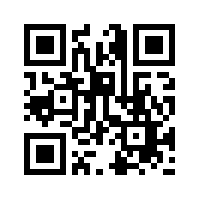     Link: https://www.youtube.com/watch?v=pKbYW0MGFbkResponde según lo observado en el video¿Qué letra aparece en el video?Recuerdas como suena la letra¿Puedes hacer su sonido?Ahora haz el sonido pero con las vocales a, e ,i, o y uNombra alguna de las palabras que aparecieron en el videoEscribe dentro del recuadro con letra clara y legible letra B en mayúscula y en minúscula¡Ten siempre presente lo que viste en el video, si es necesario vuelve a observar el video!Actividad 2:Observa con mucha atención todos los objetos que aparecen a continuaciónNombra en voz alta cada uno de los objetos y pinta la sílaba inicial del nombre del objeto¡Ojo te daré un ejemplo y ti continuas con los demás!Ejemplo:                                                                                    BARCO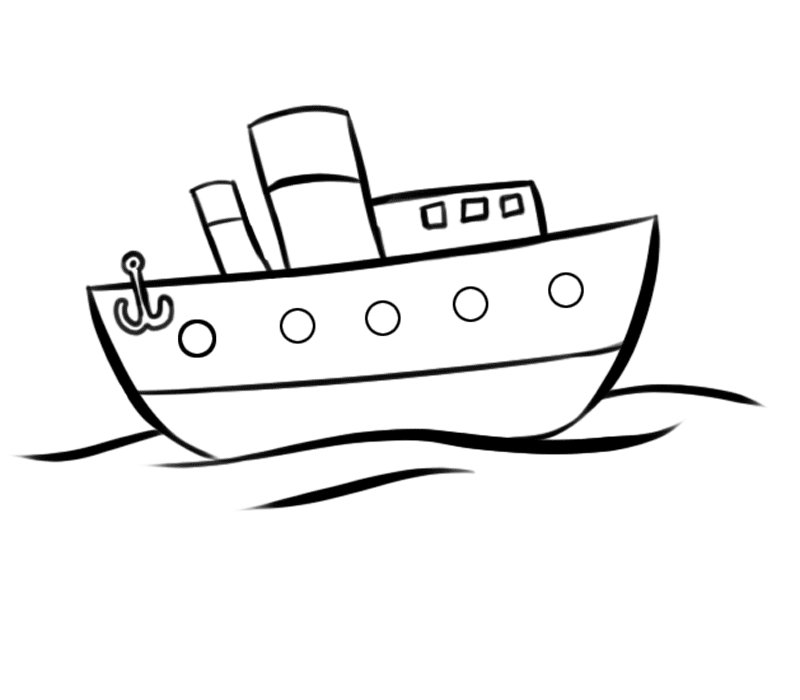 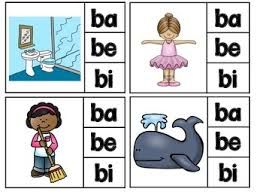                                                                                         BALLENA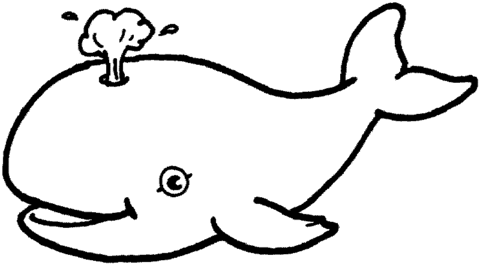                                                                                                                               BUFANDA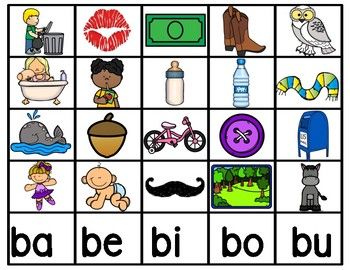 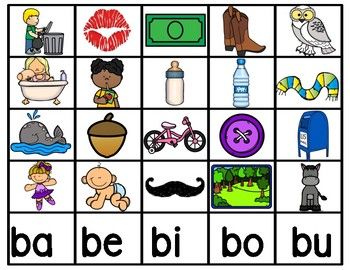 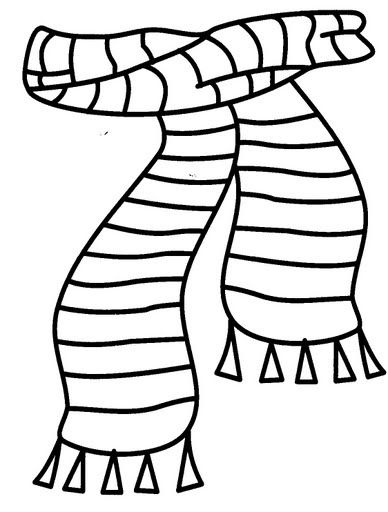                                                                                BICICLETA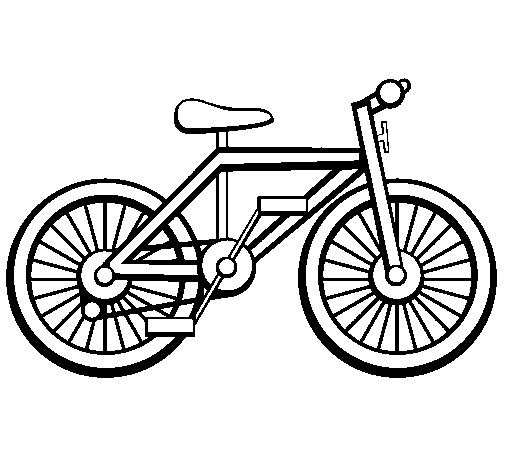                                                                                               BOTAS5.                                                                               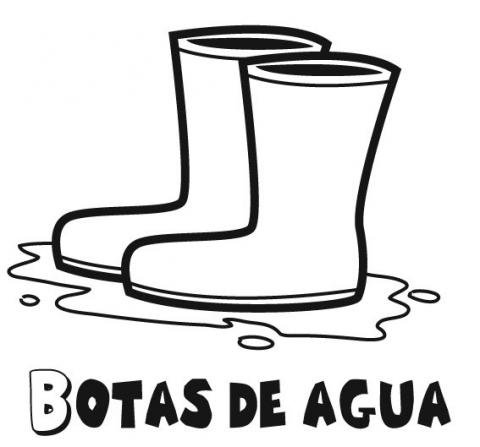 6.	                                                                           BEBË               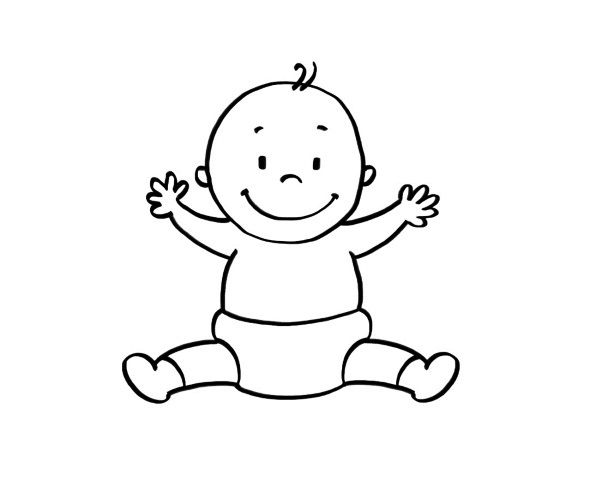 Actividad 3:Lee con atención el siguiente texto y encierra todas las palabras que comiencen con la letra B.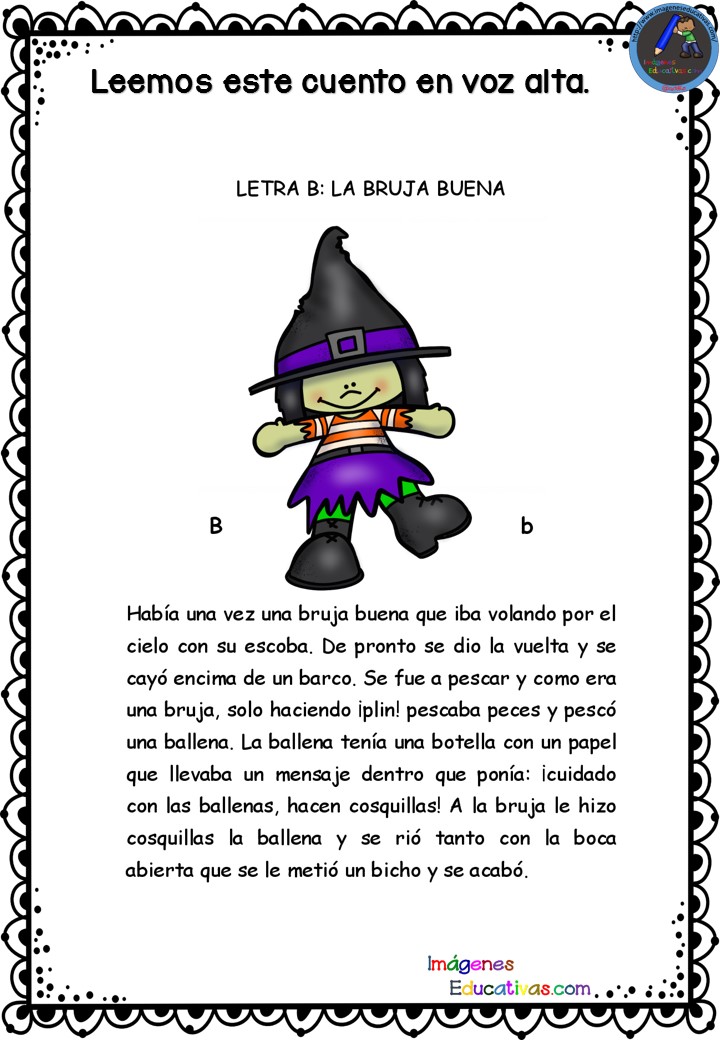 Escribe un listado de 5  palabras que comiencen con la letra B del texto leído.1.2.3.4.5.Autoevaluación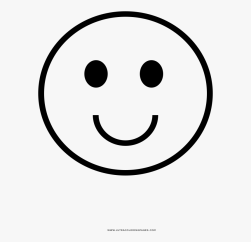 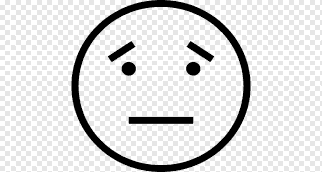 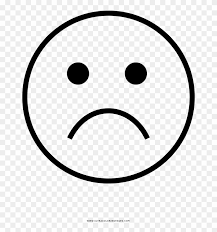 ¡Lee con mucha atención!IndicadoresLo logré (color verde)Necesite ayuda, pero lo logré (color amarillo)No lo logré(color rojo)Realizo sonido de la letra B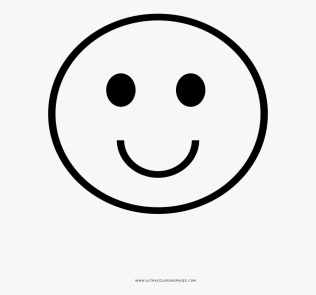 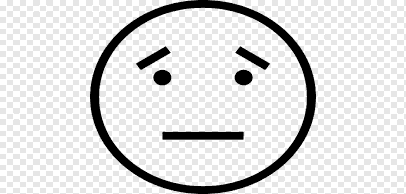 Pinte la sílaba inicial de cada objeto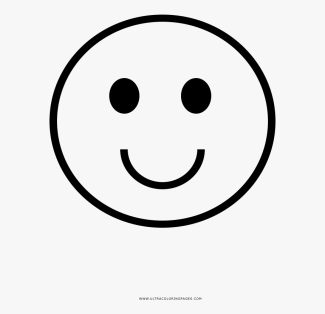 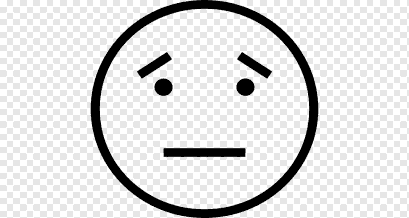 Leí en voz alta el texto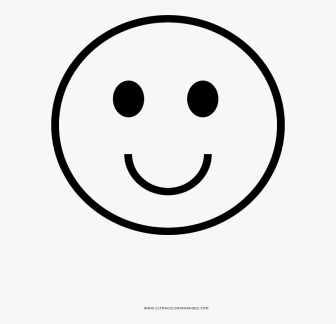 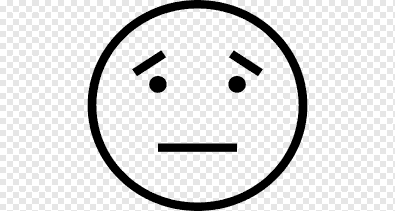 Encerré con un círculo las palabras que comienzan con la letra B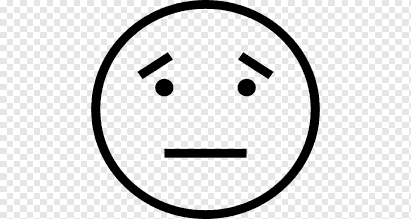 Escribí las palabras que encontré en el texto que comienzan con letra B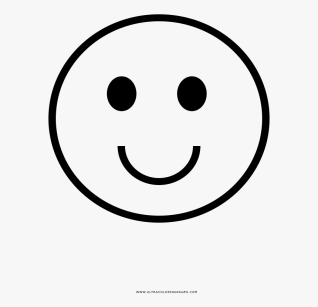 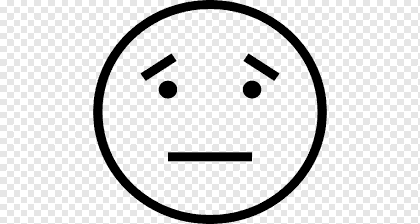 Leí cada palabras que escribí en el dictado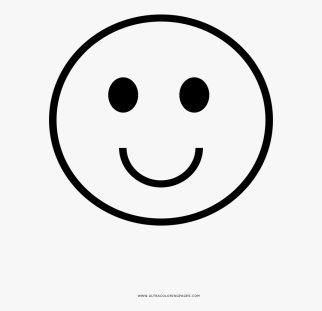 